东方财富k线图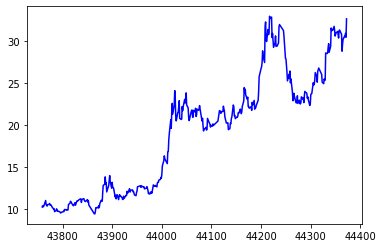 